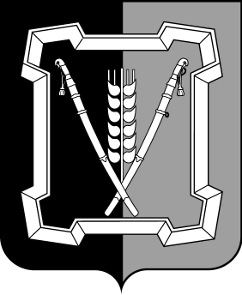 АДМИНИСТРАЦИЯ  КУРСКОГО  МУНИЦИПАЛЬНОГО  РАЙОНАСТАВРОПОЛЬСКОГО КРАЯР А С П О Р Я Ж Е Н И Е11 октября 2018 г.	                              ст-ца Курская                                        № 313-рО начале отопительного сезона 2018/2019 года на территории  Курского района Ставропольского краяВ соответствии с Федеральным законом от 27 июля 2010 г. № 190-ФЗ «О теплоснабжении», постановлением Правительства Российской Федерации от 06 мая 2011 г. № 354 «О предоставлении коммунальных услуг собственникам и пользователям помещений в многоквартирных домах и жилых домов»,               1.  Начать отопительный сезон 2018/2019 года на территории Курского района Ставропольского края с 15 октября 2018 г.             2. Муниципальному унитарному предприятию Курского муниципального района Ставропольского края «Жилищно-коммунальное хозяйство Курского района» обеспечить подачу тепла потребителям с указанного в пункте 1 настоящего распоряжения срока.         3. Рекомендовать филиалу общества с ограниченной ответственностью «Газпром межрегионгаз Ставрополь» в Курском районе и Акционерному обществу «Курскаямежстройгаз» обеспечить подачу газа к котельным и отопительным котлам потребителей.         4. Отделу по организационным и общим вопросам администрации Курского муниципального района Ставропольского края обеспечить официальное обнародование настоящего распоряжения на официальном сайте администрации Курского муниципального района Ставропольского края в информационно-телекоммуникационной сети «Интернет».         5. Возложить контроль за выполнением настоящего распоряжения на заместителя главы администрации - начальника отдела муниципального хозяйства администрации Курского муниципального района Ставропольского края Бабичева П.В.     6. Настоящее распоряжение вступает в силу со дня его подписания.                                                       Глава Курскогомуниципального районаСтавропольского края       С.И. Калашников